Protokół Nr 167/21z posiedzenia Zarządu Powiatu Jarocińskiegow dniu 24 sierpnia 2021 r. Termin posiedzenia Zarządu na dzień 24 sierpnia 2021 r. został ustalony przez p. Starostę. W obradach wzięło udział trzech Członków Zarządu zgodnie z listą obecności. W posiedzeniu uczestniczyli także:Jacek Jędrzejak – Skarbnik Powiatu,Ireneusz Lamprecht – Sekretarz Powiatu,Tomasz Kuderski – Radca Prawny.Starosta p. Lidia Czechak rozpoczęła posiedzenie, witając wszystkich przybyłych. Ad. pkt. 2Starosta, przedłożyła do zatwierdzenia porządek obrad i zapytał, czy ktoś chce wnieść do niego uwagi. Zarząd w składzie Starosta, Wicestarosta oraz M. Stolecki jednogłośnie, bez uwag zatwierdził przedłożony porządek obrad. Posiedzenie Zarządu przebiegło zgodnie 
z następującym porządkiem:Otwarcie posiedzenia.Przyjęcie proponowanego porządku obrad.Przyjęcie protokołu nr 166/21 z posiedzenia Zarządu w dniu 16 sierpnia 2021 r.Rozpatrzenie pisma Wojewody Wielkopolskiego nr FB-I.3111.245.2021.7 w sprawie zwiększenia planu dotacji w dziale 700.Przyjęcie do wiadomości decyzji Ministerstwa Finansów nr ST5.4755.25.2021.3.IWA w sprawie zmniejszenia części oświatowej subwencji ogólnej ustalonej dla Powiatu Jarocińskiego na rok 2021.Rozpatrzenie pisma Wydziału Geodezji i Gospodarki Nieruchomościami 
nr GGN-KGN.3026.4.2021.KK1 w sprawie zmian w planie finansowym na 2021 r.Rozpatrzenie pisma Powiatowego Urzędu Pracy nr FK.0320.37.2021 w sprawie zmian w planie finansowym na 2021 rok.Rozpatrzenie pisma Powiatowego Inspektoratu Nadzoru Budowlanego w Jarocinie 
w sprawie zmian w planie finansowym na 2021 r.Rozpatrzenie wniosku Zespołu Szkół Ponadpodstawowych nr 1 w Jarocinie 
nr ZSP1.1101.1.2021 w sprawie wydania opinii.(Wolniewicz).Rozpatrzenie wniosku Zespołu Szkół Ponadpodstawowych nr 1 w Jarocinie 
nr ZSP1.1101.2.2021 w sprawie wydania opinii.Rozpatrzenie wniosku Zespołu Szkół Ponadpodstawowych nr 1 w Jarocinie 
nr ZSP1.1101.4.2021 w sprawie wyrażenia zgody na zatrudnienie.Rozpatrzenie wniosku Zespołu Szkół Ponadpodstawowych nr 1 w Jarocinie 
nr ZSP1.1101.3.2021 w sprawie wyrażenia zgody na zatrudnienie.Rozpatrzenie wniosku Zespołu Szkół Ponadpodstawowych nr 1 w Jarocinie 
nr ZSP1.1101.5.2021 w sprawie wyrażenia zgody na zatrudnienie.Rozpatrzenie wniosku Zespołu Szkół Ponadpodstawowych nr 1 w Jarocinie 
nr ZSP1.1101.6.2021 w sprawie wyrażenia zgody na zatrudnienie.Zatwierdzenie odpowiedzi na interpelację radnego Jacka Jędraszczyka.Rozpatrzenie projektu uchwały Zarządu Powiatu Jarocińskiego w sprawie wyrażenia zgody trwałemu zarządcy na zawarcie umowy najmu sali sportowej w budynku położonym przy ul. Franciszkańskiej 2 w Jarocinie.Rozpatrzenie projektu uchwały Zarządu Powiatu Jarocińskiego w sprawie wyrażenia zgody trwałemu zarządcy na zawarcie umowy najmu sali sportowej w budynku położonym przy ul. Franciszkańskiej 2 w Jarocinie.Rozpatrzenie projektu uchwały Zarządu Powiatu Jarocińskiego w sprawie przyjęcia Informacji o przebiegu wykonania budżetu Powiatu Jarocińskiego oraz Informacji 
o kształtowaniu się Wieloletniej Prognozy Finansowej Powiatu Jarocińskiego 
za I półrocze 2021 r.Zatwierdzenie projektu uchwały Rady Powiatu Jarocińskiego w sprawie wyrażenia zgody na sprzedaż nieruchomości zabudowanej położonej w Jarocinie. Sprawy pozostałe.Ad. pkt. 3Starosta przedłożyła do przyjęcia protokół nr 166/21 z posiedzenia Zarządu w dniu 
16 sierpnia 2021 r. Zapytała, czy któryś z Członków Zarządu wnosi do niego zastrzeżenia lub uwagi?Zarząd nie wniósł uwag do protokołu. Jednogłośnie Zarząd w składzie Starosta, Wicestarosta oraz M. Stolecki zatwierdził jego treść.Ad. pkt. 4Zarząd w składzie Starosta, Wicestarosta oraz M. Stolecki rozpatrzył pismo Wojewody Wielkopolskiego nr FB-I.3111.245.2021.7 i zwiększył plan dotacji w dziale 700. 
Pismo stanowi załącznik nr 1 do protokołu.Ad. pkt. 5Zarząd w składzie Starosta, Wicestarosta oraz M. Stolecki przyjął do wiadomości decyzję Ministerstwa Finansów nr ST5.4755.25.2021.3.IWA w sprawie zmniejszenia części oświatowej subwencji ogólnej ustalonej dla Powiatu Jarocińskiego na rok 2021.
Pismo stanowi załącznik nr 2 do protokołu.Ad. pkt. 6Zarząd w składzie Starosta, Wicestarosta oraz M. Stolecki rozpatrzył pismo Wydziału Geodezji i Gospodarki Nieruchomościami GGN-KGN.3026.4.2021.KK1 w sprawie zmian w planie finansowym na 2021 r. Pismo stanowi załącznik nr 3 do protokołu.Wprowadzenie zmian wynika z pisma Wojewody Wielkopolskiego nr FB-I.3111.245.2021.7 
z dnia 13 sierpnia 2021 r. dotyczącego zwiększenia planu dotacji w związku z przyznaniem środków. Zostaną one przeznaczone na utrzymanie nieruchomości położnej w Jarocinie przy ulicy Długiej 28, (wykonanie wymiany wkładu kominowego, żaroodpornego do pieca kaflowego w/w nieruchomości).Zarząd jednogłośnie w składzie Starosta, Wicestarosta oraz M. Stolecki wyraził zgodę na zmiany.Ad. pkt. 7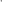 Starosta przedłożyła do rozpatrzenia pismo Powiatowego Urzędu Pracy nr FK.0320.37.2021 w sprawie zmian w planie finansowym na 2021 rok. Pismo stanowi załącznik nr 4 do protokołu.Powiatowy Urząd Pracy w Jarocinie zwrócił się z prośbą o zwiększenie planu w dziale 851, na składkę na ubezpieczenie zdrowotne za osoby bezrobotne bez prawa do zasiłku o kwotę 20 000,00 zł, która jest potrzebna, aby opłacić składkę na ubezpieczenie zdrowotne za osoby bezrobotne za miesiąc sierpień 2021 r.Zarząd jednogłośnie w składzie Starosta, Wicestarosta oraz M. Stolecki wyraził zgodę na zwiększenie planu.Ad. pkt. 8Starosta przedłożyła do rozpatrzenia pismo Powiatowego Inspektoratu Nadzoru Budowlanego w Jarocinie w sprawie zmian w planie finansowym na 2021 r. Pismo stanowi załącznik nr 5 do protokołu.Zwiększenie planu wydatków w par. 4170 — wynagrodzenia bezosobowe - będzie przeznaczone na zawarcie umowy zlecenie po odbyciu stażu zgodnie z umową z PowiatowymUrzędem Pracy o organizację stażu.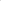 Zarząd jednogłośnie w składzie Starosta, Wicestarosta oraz M. Stolecki wyraził zgodę na zmiany.Ad. pkt. 9Starosta przedłożyła do rozpatrzenia wniosek Zespołu Szkół Ponadpodstawowych 
nr 1 w Jarocinie nr ZSP1.1101.1.2021 w sprawie wydania opinii.(Wolniewicz). 
Pismo stanowi załącznik nr 6 do protokołu.Dyrektor Zespołu Szkół Ponadpodstawowych Nr 1 w Jarocinie zwrócił się z prośbą 
o wydanie opinii o przeniesieniu Pani Alicji Wolniewicz- Mrozek do naszej szkoły na mocy art. 18 K.N. z dniem 01 września 2021 r.Zarząd jednogłośnie w składzie Starosta, Wicestarosta oraz M. Stolecki wyraził zgodę na wniosek.Ad. pkt. 10Starosta przedłożyła do rozpatrzenia wniosku Zespołu Szkół Ponadpodstawowych nr 1 
w Jarocinie nr ZSP1.1101.2.2021 w sprawie wydania opinii. Pismo stanowi załącznik nr 7 do protokołu.Dyrektor Zespołu Szkół Ponadpodstawowych Nr 1 w Jarocinie zwrócił się z prośbą o wydanie opinii o przeniesieniu Pana Pawła Becelę do szkoły na mocy art.18 K.N. z dniem 01 września 2021 r.Zarząd jednogłośnie w składzie Starosta, Wicestarosta oraz M. Stolecki podjął decyzję 
o rozpatrzeniu wniosku na następnym posiedzeniu Zarządu. Ad. pkt. 11Starosta przedłożyła do rozpatrzenia wniosku Zespołu Szkół Ponadpodstawowych nr 1 
w Jarocinie nr ZSP1.1101.4.2021 w sprawie wyrażenia zgody na zatrudnienie. 
Pismo stanowi załącznik nr 8 do protokołu.Dyrektor Zespołu Szkół Ponadpodstawowych nr 1 w Jarocinie działając na podstawie art. 15 pkt 6 ustawy prawo oświatowe z dnia 14.12.2016 r. (tekst jednolity z dnia 17.06.2021r. (Dz.U. 2021 poz. 1082 z póź.zm.), zwrócił się z prośbą o wyrażenie zgody na zatrudnienie w roku szkolnym 2021/2022 od dnia 01 września 2021 r. do 24 czerwca 2022 r. Pana Michała Krystkowiaka posiadającego tytuł doktora nauk technicznych w zakresie elektrotechniki jako nauczyciela przedmiotów zawodowych w Technikum Mechatronicznym w wymiarze 13,53/18 godz. tygodniowo.Zarząd jednogłośnie w składzie Starosta, Wicestarosta oraz M. Stolecki wyraził zgodę na wniosek.Ad. pkt. 12Starosta przedłożyła do rozpatrzenia wniosku Zespołu Szkół Ponadpodstawowych nr 1 
w Jarocinie nr ZSP1.1101.3.2021 w sprawie wyrażenia zgody na zatrudnienie. 
Pismo stanowi załącznik nr 9 do protokołu.Dyrektor Zespołu Szkół Ponadpodstawowych nr 1 w Jarocinie działając na podstawie art.15 pkt 6 ustawy prawo oświatowe z dnia 14.12.2016 r. (tekst jednolity z dnia 17.06.202 Ir. (Dz.U. 2021 poz. 1082 z póź.zm.) zwrócił się z prośbą o wyrażenie zgody na zatrudnienie w roku szkolnym 2021/2022 od dnia 01 września 2021 r. do 24 czerwca 2022 r. Pana Krzysztofa Gniatczyka posiadającego tytuł mgr inż. budownictwa jako nauczyciela przedmiotów zawodowych w Technikum Budowlanym w wymiarze 19/19 godz. tygodniowo.Zarząd jednogłośnie w składzie Starosta, Wicestarosta oraz M. Stolecki wyraził zgodę na wniosek.Ad. pkt. 13Starosta przedłożyła do rozpatrzenia pismo wniosku Zespołu Szkół Ponadpodstawowych 
nr 1 w Jarocinie nr ZSP1.1101.5.2021 w sprawie wyrażenia zgody na zatrudnienie. 
Pismo stanowi załącznik nr 10 do protokołu.Dyrektor Zespołu Szkół Ponadpodstawowych nr 1 w Jarocinie działając na podstawie 
art. 15 pkt 6 ustawy prawo oświatowe z dnia 14.12.2016 r.(tekst jednolity z dnia 17.06.2021r. (Dz.U. 2021 poz. 1082 z póź.zm.) zwrócił się z prośbą o wyrażenie zgody na zatrudnienie 
w roku szkolnym 2021/2022 od dnia 01 września 2021 r. do 24 czerwca 2022 r. Pani Izabeli Walczak -Fiec posiadającej tytuł mgr inż. architekta jako nauczyciela przedmiotów zawodowych w Technikum Budowlanym w wymiarze 5,58/18 etatu.Zarząd jednogłośnie w składzie Starosta, Wicestarosta oraz M. Stolecki wyraził zgodę 
na wniosek.Ad. pkt. 14Starosta przedłożyła do rozpatrzenia wniosku Zespołu Szkół Ponadpodstawowych nr 1 
w Jarocinie nr ZSP1.1101.6.2021 w sprawie wyrażenia zgody na zatrudnienie. 
Pismo stanowi załącznik nr 11 do protokołu.Dyrektor Zespołu Szkół Ponadpodstawowych nr 1 w Jarocinie działając na podstawie art. 15 pkt 6 ustawy prawo oświatowe z dnia 14.12.2016 r. (tekst jednolity z dnia 17.06.2021r. (Dz.U. 2021 poz. 1082 z póź.zm.), zwrócił się z prośbą o wyrażenie zgody na zatrudnienie w roku szkolnym 2021/2022 od dnia 01 września 2021 r. do 24 czerwca 2022 r. Pana Macieja Czechaka posiadającego tytuł wykwalifikowanego maszynisty offsetowego jako nauczyciela przedmiotów zawodowych w Technikum Grafiki i Poligrafii Cyfrowej w wymiarze 5,05 / 18 godz. tygodniowo.Zarząd w składzie Starosta (wstrzymała się), Wicestarosta( za) oraz M. Stolecki (za) wyraził zgodę na wniosek.Ad. pkt. 15Zarząd jednogłośnie w składzie Starosta, Wicestarosta oraz M. Stolecki zatwierdził odpowiedź na interpelację radnego Jacka Jędraszczyka. Pismo stanowi załącznik nr 12 do protokołu.„Odpowiadając na interpelację z dnia 11.08.2021 r. dotyczącą braku drożności kanału Żerniki pod drogą powiatową nr 4191P, Zarząd Powiatu Jarocińskiego informuje, że podjęto działania w celu ustalenia niezbędnego zakresu prac naprawczych. Aby właściwie zdiagnozować problem Zarząd Powiatu wraz z przedstawicielami Urzędu Miasta i Gminy Żerków, Związku Spółek Wodnych, Panem radnym oraz sołtysem Żernik w dniu 20.08.2021 r. dokonał wizji w terenie. Na podstawie wykonanych oględzin zewnętrznych oraz zdjęć przedstawiających stan techniczny rurociągu od strony wewnętrznej ustalono, że kanał jest w wielu miejscach spękany i rura przepustowa kwalifikuje się do wymiany. Przedstawiciele Związku Spółek Wodnych w Jarocinie dokonają rozeznania cenowego w zakresie dostępnych rur przepustowych i oszacują koszty naprawy. Starostwo Powiatowe w Jarocinie wystąpi do Wód Polskich o akceptację zaproponowanego rozwiązania. Po dokonaniu niezbędnych uzgodnień i oszacowaniu kosztów podjęta zostanie decyzja o możliwym terminie realizacji zadania.”Ad. pkt. 16Starosta przedłożyła do rozpatrzenia projekt uchwały Zarządu Powiatu Jarocińskiego 
w sprawie wyrażenia zgody trwałemu zarządcy na zawarcie umowy najmu sali sportowej w budynku położonym przy ul. Franciszkańskiej 2 w Jarocinie. Pismo stanowi załącznik 
nr 13 do protokołu.Zarząd jednogłośnie w składzie Starosta, Wicestarosta oraz M. Stolecki podjął uchwałę.Ad. pkt. 17Starosta przedłożyła do rozpatrzenia projekt uchwały Zarządu Powiatu Jarocińskiego 
w sprawie wyrażenia zgody trwałemu zarządcy na zawarcie umowy najmu sali sportowej w budynku położonym przy ul. Franciszkańskiej 2 w Jarocinie. Pismo stanowi załącznik 
nr 14 do protokołu.Zarząd jednogłośnie w składzie Starosta, Wicestarosta oraz M. Stolecki podjął uchwałę.Ad. pkt. 18Starosta przedłożyła do rozpatrzenia projekt uchwały Zarządu Powiatu Jarocińskiego 
w sprawie przyjęcia Informacji o przebiegu wykonania budżetu Powiatu Jarocińskiego oraz Informacji o kształtowaniu się Wieloletniej Prognozy Finansowej Powiatu Jarocińskiego za I półrocze 2021 r. Pismo stanowi załącznik nr 15 do protokołu.Zarząd jednogłośnie w składzie Starosta, Wicestarosta oraz M. Stolecki podjął uchwałę.Ad. pkt. 19Zarząd jednogłośnie w składzie Starosta, Wicestarosta oraz M. Stolecki zatwierdził projekt uchwały Rady Powiatu Jarocińskiego w sprawie wyrażenia zgody na sprzedaż nieruchomości zabudowanej położonej w Jarocinie. Projekt uchwały stanowi załącznik 
nr 16 do protokołu.Ad.pkt.20 Sprawy pozostałe.a)    Pan Tomasz Kuderski – Radca Prawny w Starostowie Powiatowym w Jarocinie – poinformował o wyroku Sądu Apelacyjnego w Łodzi z dnia 13 sierpnia 2021 r. I ACa 362/21. Sąd Apelacyjny uwzględnił apelację powiatu od wyroku Sądu Okręgowego w Kaliszu z dnia 19 listopada 2020 r. w sprawie z powództwa spadkobierców właściciela zespołu parkowo- pałacowego w Zakrzewie o zapłatę. Sąd Apelacyjny w Łodzi zmienił wyrok Sądu Okręgowego w Kaliszu i zasądził od powiatu na rzecz każdej z  trzech powódek po 176.849,37 z odsetkami i kosztami procesu.  Apelacja była skuteczna, ponieważ Sąd Okręgowy w zaskarżonym wyroku zasądził na rzecz każdej z trzech powódek po 557.886 zł z odsetkami i kosztami procesu. Powódki w pozwie żądały od powiatu po 655.137 zł.Radca prawny poinformował także, że wyrok Sądu Apelacyjnego w Łodzi jest prawomocny i że powódki mogą wystąpić do Sądu o nadanie wyrokowi Sądu klauzuli wykonalności i następnie skierować sprawę do komornika. Biegną też odsetki. Ewentualna kasacja  nie wstrzymuje egzekucji, chyba że Sąd Apelacyjny na wniosek powiatu wyda postanowienie o wstrzymaniu wykonania swego orzeczenia, do czasu ukończenia postępowania kasacyjnego.Skarbnik zasygnalizował, że jest do rozstrzygnięcia, czy wypłacając powódkom zasądzone kwoty powiat winien potrącić podatek dochodowy czy wypłacić powódkom całe zasądzone kwoty bez potrąceń.Wobec tego Zarząd jednogłośnie w składzie Starosta, Wicestarosta oraz M. Stolecki w wyniku dyskusji podjął decyzję, że Pan Radca Prawny sporządzi wniosek o wstrzymanie wykonania orzeczenia.Starosta z uwagi na wyczerpanie porządku obrad zakończyła posiedzenie Zarządu 
i podziękował wszystkim za przybycie.Protokołowała Agnieszka PrzymusińskaCzłonkowie ZarząduL. Czechak - 	    Przew. Zarządu…………………...K. Szymkowiak - Członek Zarządu…………………M. Stolecki  – 	    Członek Zarządu…………………. 